Лектор ( викладач(і))УКРАЇНСЬКИЙ ДЕРЖАВНИЙ УНІВЕРСИТЕТ НАУКИ І ТЕХНОЛОГІЙ УКРАЇНСЬКИЙ ДЕРЖАВНИЙ УНІВЕРСИТЕТ НАУКИ І ТЕХНОЛОГІЙ 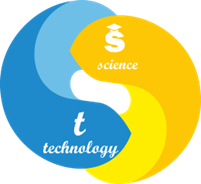 СИЛАБУС «Модифікація властивостей продуктів хімічної технології»Статус дисципліниВибіркова дисципліна професійної підготовкиКод та назва спеціальності 161 – хімічні технології та інженеріяНазва освітньої програмиХімічні технології палива та вогнетривівОсвітній ступіньмагістрОбсяг дисципліни (кредитів ЄКТС)Загальний обсяг дисципліни 120 год.Кредити – 4.Терміни вивчення дисципліни1 чверть першого семестру першого курсу навчанняНазва кафедри, яка викладає дисципліну, абревіатурне позначенняМеталургійного палива та вогнетривів (МПВ)Мова викладанняУкраїнська, англійська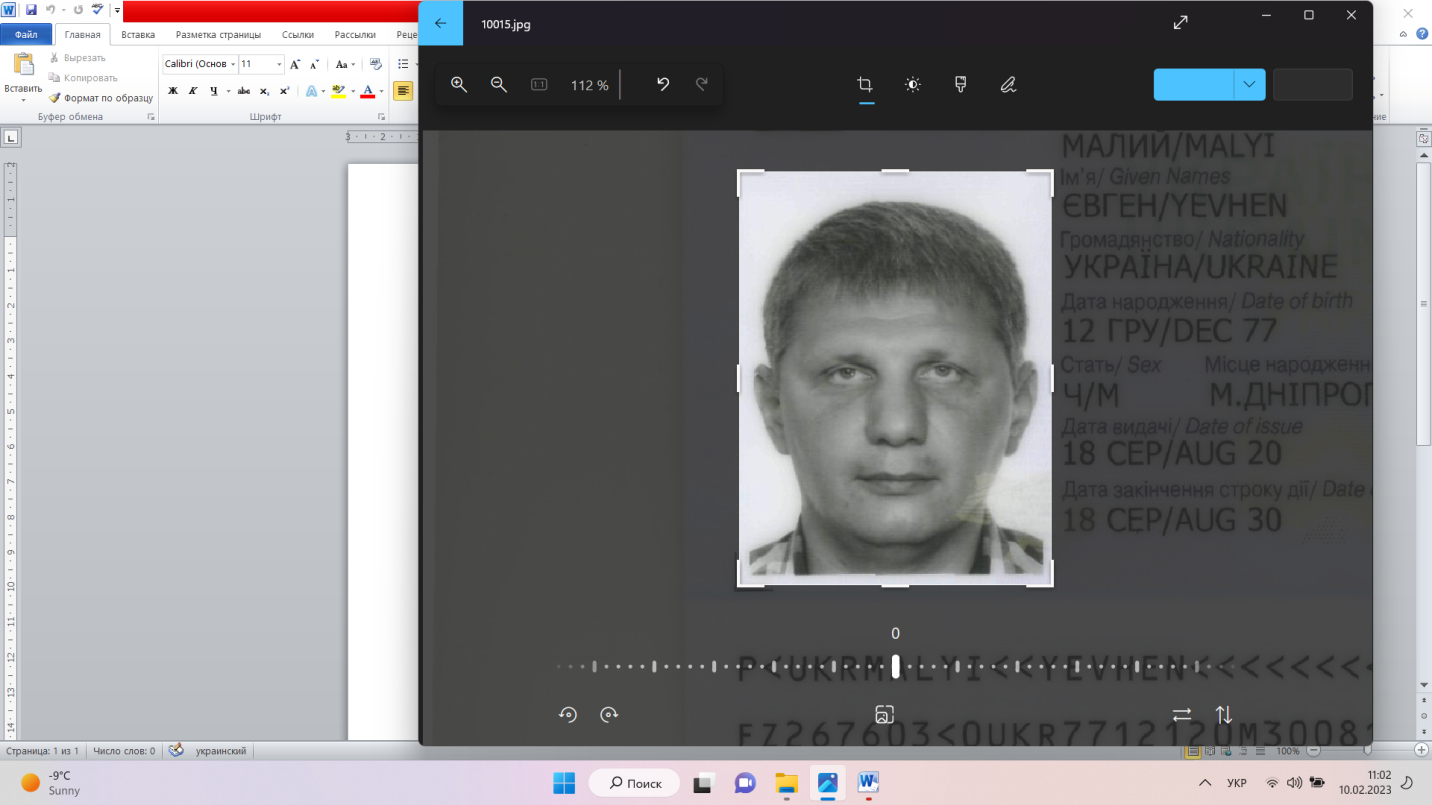 д.т.н., професорМалий Євген ІвановичЕ-mail e.i.malyi@ust.edu.uahttps://nmetau.edu.ua/ru/mdiv/i2010/p-2/e2131УДУНТ ІПБТ кім 325Передумови вивчення дисципліниПередумовами вивчення дисципліни є базові знання з хімії, фізики, процесів i апаратів хiмiчної промисловостіМета навчальної дисципліниОзнайомлення студентів з технологіями модифікації початкової сировини для отримання хімічних продуктів.Очікувані результати навчанняВикористовувати знання, наукові концепції та сучасні теорії хімічних процесів та хімічної інженерії, застосовувати їх при проведенні наукових досліджень та створенні інновацій; оцінювати технічні і економічні характеристики результатів наукових досліджень, технологій та обладнання хімічних виробництв; практичні навички до потреб установ хімічного виробництва.Зміст дисципліниРозділи1. Модифікація сировини для отримання вуглецевих матеріалів 2. Коригування якості вуглецевих матеріалів, штучних газів та нафти 3. Коригування якості зв'язувальних речовин 4. Модифікація вуглецевих мас Контрольні заходи та критерії оцінюванняКонтрольний захід, індивідуальне завдання та екзаменПолітика викладанняНеобхідною умовою отримання позитивної оцінки з розділів 1, 4 є захист індивідуального завдання, а 2,3 є написання екзамену. Отримання незадовільної (нижчої за 4 бали) оцінки з розділу або її відсутність через відсутність здобувача на контрольному заході не створює підстав для недопущення здобувача до наступного контрольного заходу. Студент не допускається до семестрового контролю за відсутності позитивної оцінки (не нижче 4 балів) хоча б з одного із розділів.Підсумкова оцінка з навчальної дисципліни формуються як середнє арифметичне визначених за 12-бальною шкалою усіх 5-ти оцінок з розділів з округленням до найближчого цілого числа.Засоби навчанняНавчальний процес передбачає використання мультимедійного комплексу для проведення інтерактивних лекцій та спеціального обладнання для виконання лабораторних та практичних  робіт.Навчально-методичне забезпечення1. Органическая химия / Артеменко А.И. – М.: Дрофа, 2004. – 256 с.2. Фізико-хімічні та експлуатаційні властивості товарних нафтопродуктів: навч. посібник / П.І. Топільницький, О.Б. Гринишин, О. І. Лазорко, В.В. Романчук. – Львів: Видавництво Львівської політехніки, 2015. – 248 с.3. Основи синтезу і реакційної здатності високомолекулярних сполук / М.М. Братичак, Р.Т.Сікорський. - Львів: Видавництво Львівської політехніки, 2003. – 340 с.4. Технологія нафти та газу: навч. посібник / М.М. Братичак, О.Б. Гринишин. - Львів: Видавництво Львівської політехніки, 2013. – 180 с.5. Сарданашвили А.Г., Львова А.И. Примеры и задачи по технологии переработки нефти и газа. – М.: Химия, 1980. – 256 с.6.  Братичак М.М. Окремі розділи промислової органічної хімії. - Львів: Видавництво Львівської політехніки, 1999. – 216с.7.  Гуревич И.Л. Технология переработки нефти и газа. Ч.1 – М.: Химия, 1972. – 359 с.8. Піліховський Я.Я., Пушинський А.А. Технології пластичних мас/ Пер.з польської М.М. Братичак -Варшава Видавництво Варшавської політехніки, 1999. – 244 с.9. Мельник С.Р., Мельник Ю.Р., Піх  З.Г. Проектування та розрахунок технологічних процесів органічного синтезу - Львів: Видавництво Львівської політехніки, 2006. – 448с.